 Judul Naskah Publikasi Maksimum 12 Kata dlm bhs.Ind(Center, Times New Roman 18 )First Author*1, Second Author2, Third Author31,2Institution/affiliation; addres, telp/fax of institution/affiliation3Program Studi Sistem Informasi Komputer, FTIK UNIKOM, Bandunge-mail: *1xxxx@xxxx.xxx, 2xxx@xxxx.xxx, 3xxx@xxxx.xxx AbstrakAbstrak Maksimal 200 kata berbahasa Indonesia dicetak miring dengan Times New Roman 11 point. Abstrak harus jelas, deskriptif dan harus memberikan gambaran singkat masalah yang diteliti. Abstrak meliputi alasan pemilihan topik atau pentingnya topik penelitian, metode penelitian dan ringkasan hasil. Abstrak harus diakhiri dengan komentar tentang pentingnya hasil atau kesimpulan singkat. Kata kunci—3-5 kata kunci, Algoritma A, algoritma B, kompleksitasAbstract A maximum 200 word abstract in English in italics with Times New Roman 11 point. Abstract should be clear, descriptive, and should provide a brief overview of the problem studied. Abstract topics include reasons for the selection or the importance of research topics, research methods and a summary of the results. Abstract should end with a comment about the importance of the results or conclusions brief.Keywords—3-5 keywords, Algorithm A, B algorithms, complexity1. PENDAHULUAN (Justify, Times New Roman 12 )Pendahuluan menguraikan latar belakang  permasalahan yang diselesaikan, isu-isu yang terkait dengan masalah yg diselesaikan, ulasan penelitan yang pernah dilakukan sebelumnya oleh peneliti lain yg relevan dengan penelitian yang dilakukan (3 JUDUL). Teruskan bedanya dengan yang dibahas.2. LANDASAN TEORIMenjelaskan tentang pemilihan framework yang sesuai dengan judul, menguraikan elemen-elemen yang ada didalam framework dan cara kerjanya.3. HASIL DAN PEMBAHASANPembahasan terhadap hasil penelitian disajikan dalam bentuk uraian teoritik, baik secara kualitatif maupun kuantitatif. Hasil bisa ditampilkan dalam berupa grafik, tabel, diagram, disain input-output atau arsitektur tergantung kasus yang dibahas. 4. KESIMPULANKesimpulan harus mengindikasi secara jelas hasil-hasil yang diperoleh, kelebihan dan kekurangannya, serta kemungkinan pengembangan selanjutnya.Kesimpulan dapat berupa paragraf, namun sebaiknya berbentuk point-point dengan menggunakan numbering atau bullet.5. SARANSaran-saran untuk untuk penelitian lebih lanjut untuk menutup kekurangan penelitian. Tidak memuat saran-saran  diluar untuk penelitian lanjut.6. DAFTAR PUSTAKA● Buku dengan urutan penulisan: Penulis, tahun, judul buku (harus ditulis miring) volume (jika ada), edisi (jika ada), nama penerbit dan kota penerbit .[1]	Castleman, K. R., 2004, Digital Image Processing, Vol. 1, Ed.2,  Prentice Hall, New Jersey.● Buku Terjemahan dengan urutan penulisan: Penulis asli (nama depan, tengah. (disingkat), belakang. (disingkat)), tahun buku terjemahan, judul bukuterjemahan (harus ditulis miring), volume (jika ada), edisi (jika ada), (diterjemahkan oleh : nama penerjemah), nama penerbit terjemahan dan kota penerbit terjemahan.[2]	Gonzales, R., P. 2004, Digital Image Processing (Pemrosesan Citra Digital), Vol. 1, Ed.2,  diterjemahkan oleh Handayani, S., Andri Offset, Yogyakarta.● Artikel dalam Buku dengan urutan penulisan: Penulis artikel, tahun, judul artikel (harus ditulis miring), nama editor, judul buku (harus ditulis miring), volume (jika ada), edisi (jika ada), nama penerbit dan kota penerbit.[3]	Wyatt, J. C, dan Spiegelhalter, D., 1991,  Field Trials of Medical Decision-Aids: Potential Problems and Solutions,  Clayton, P. (ed.): Proc. 15th Symposium on Computer Applications in Medical Care, Vol 1, Ed. 2, McGraw Hill Inc, New York.●Pustaka dalam bentuk artikel dalam majalah ilmiah:Urutan penulisan: Penulis, tahun, judul artikel, nama majalah (harus ditulis miring sebagai singkatan resminya), nomor, volume dan halaman.[4]	Yusoff, M, Rahman, S.,A., Mutalib, S., and Mohammed, A. , 2006, Diagnosing Application Development for Skin Disease Using Backpropagation Neural Network Technique, Journal of Information Technology, vol 18, hal 152-159..● Pustaka dalam bentuk artikel dalam seminar ilmiah:Artikel dalam prosiding seminar dengan urutan penulisan: Penulis, tahun, judul artikel, Judul prosiding Seminar (harus ditulis miring), kota seminar, tanggal seminar.[5]	Wyatt, J. C, Spiegelhalter, D, 2008, Field Trials of Medical Decision-Aids: Potential Problems and Solutions, Proceeding of  15th Symposium on Computer Applications in Medical Care, Washington, May 3.● Pustaka dalam bentuk Skripsi/Tesis/Disertasi dengan urutan penulisan: Penulis, tahun, judul skripsi, Skipsi/Tesis/Disertasi (harus ditulis miring), nama fakultas/ program pasca sarjana, universitas, dan kota.[6]	Prasetya, E., 2006, Case Based Reasoning untuk mengidentifikasi kerusakan bangunan, Tesis, Program Pasca Sarjana Ilmu Komputer, Univ. Gadjah Mada, Yogyakarta.●Pustaka dalam bentuk Laporan Penelitian:Urutan penulisan: Peneliti, tahun, judul laporan penelitian, nama laporan penelitian (harusditulis miring), nama proyek penelitian, nama institusi, dan kota.[7]	Ivan, A.H., 2005, Desain target optimal, Laporan Penelitian Hibah Bersaing,Proyek Multitahun, Dikti, Jakarta.Pustaka dalam bentuk artikel dalam internet (tidak diperkenankanmelakukan sitasi artikel dari internet yang tidak ada nama penulisnya):● Artikel majalah ilmiah versi cetakan dengan urutan penulisan: Penulis, tahun, judul artikel, nama majalah (harus ditulis miring sebagai singkatan resminya), nomor, volume dan halaman.[8]	Wallace, V. P. , Bamber, J. C. dan Crawford, D. C. 2000. Classification of reflectance spectra from pigmented skin lesions, a comparison of multivariate discriminate analysis and artificial neural network. Journal Physical Medical Biology , No.45, Vol.3, 2859-2871.● Artikel majalah ilmiah versi online dengan urutan penulisan: Penulis, tahun, judul artikel,  nama majalah ((harus ditulis miring sebagai singkatan resminya), nomor, volume, halaman danalamat website.[9] Xavier Pi-Sunyer, F., Becker, C., Bouchard, R.A., Carleton, G. A., Colditz, W., Dietz, J., Foreyt, R. Garrison, S., Grundy, B. C., 1998,  Clinical Guidlines on the identification, evaluation, and treatment of overweight and obesity in adults, Journal of National Institutes of Health, No.3, Vol.4, 123-130, :http://journals.lww.com/acsm-msse/Abstract/1998/11001/paper_treatment_of_obesity.pdf.● Artikel umum dengan urutan penulisan: Penulis, tahun, judul artikel, alamat website (harus ditulis miring), diakses tanggal …[10]	Borglet, C, 2003,Finding Asscociation Rules with Apriori Algorithm,http://www.fuzzy.cs.uniagdeburgde/~borglet/apriori.pdf,  diakses tgl 23 Februari 2007.Daftar Pustaka hanya memuat semua pustaka yang diacu pada naskah tulisan, bukan sekedar pustaka yang didaftar. Pustaka ditulis urut kemunculan pengacuan di naskah, bukan urut abjad penulis.[1]	Castleman, Kenneth R., 2004, Digital Image Processing, Vol. 1, Ed.2,  Prentice Hall, New Jersey.[2]	Gonzales, R., P. 2004, Digital Image Processing (Pemrosesan Citra Digital), Vol. 1, Ed.2,  diterjemahkan oleh Handayani, S., Andri Offset, Yogyakarta.[3]	Wyatt, J. C, dan Spiegelhalter, D., 1991,  Field Trials of Medical Decision-Aids: Potential Problems and Solutions,  Clayton, P. (ed.): Proc. 15th Symposium on Computer Applications in Medical Care, Vol 1, Ed. 2, McGraw Hill Inc, New York.[4]	Yusoff, M, Rahman, S.,A., Mutalib, S., and Mohammed, A. , 2006, Diagnosing Application Development for Skin Disease Using Backpropagation Neural Network Technique, Journal of Information Technology, vol 18, hal 152-159.[5]	Wyatt, J. C, Spiegelhalter, D, 2008, Field Trials of Medical Decision-Aids: Potential Problems and Solutions, Proceeding of  15th Symposium on Computer Applications in Medical Care, Washington, May 3.[6]	Prasetya, E., 2006, Case Based Reasoning untuk mengidentifikasi kerusakan bangunan, Tesis, Program Pasca Sarjana Ilmu Komputer, Univ. Gadjah Mada, Yogyakarta.[7]	Ivan, A.H., 2005, Desain target optimal, Laporan Penelitian Hibah Bersaing,Proyek Multitahun, Dikti, Jakarta.[8] Wallace, V. P. , Bamber, J. C. dan Crawford, D. C. 2000. Classification of reflectance spectra from pigmented skin lesions, a comparison of multivariate discriminate analysis and artificial neural network. Journal Physical Medical Biology , No.45, Vol.3, 2859-2871.[9]	Xavier Pi-Sunyer, F., Becker, C., Bouchard, R.A., Carleton, G. A., Colditz, W., Dietz, J., Foreyt, R. Garrison, S., Grundy, B. C., 1998,  Clinical Guidlines on the identification, evaluation, and treatment of overweight and obesity in adults, Journal of National Institutes of Health, No.3, Vol.4, 123-130, :http://journals.lww.com/acsm-msse/Abstract/1998/11001/paper_treatment_of_obesity.pdf.[10]	Borglet, C, 2003,Finding Asscociation Rules with Apriori Algorithm,http://www.fuzzy.cs.uniagdeburgde/~borglet/apriori.pdf,  diakses tgl 23 Februari 2007.CatatanPenulisan Judul Gambar dan Tabel Ukuran kertas penulisan laporan A4, dengan jarak Kiri = 4 cm, Kanan = 3 cm, Atas = 4 cm dan Bawah = 3 cm.  Ukuran huruf = 12 pixel dan jenis Time New Roman dengan paragraph 1.5. Setiap gambar pada laporan ini harus diberi judul. Judul gambar diletakkan di bawah gambar yang bersangkutan dan diberi nomor gambar yang didahului oleh nomor bab. Gambar 21 menunjukkan contoh penulisan judul gambar.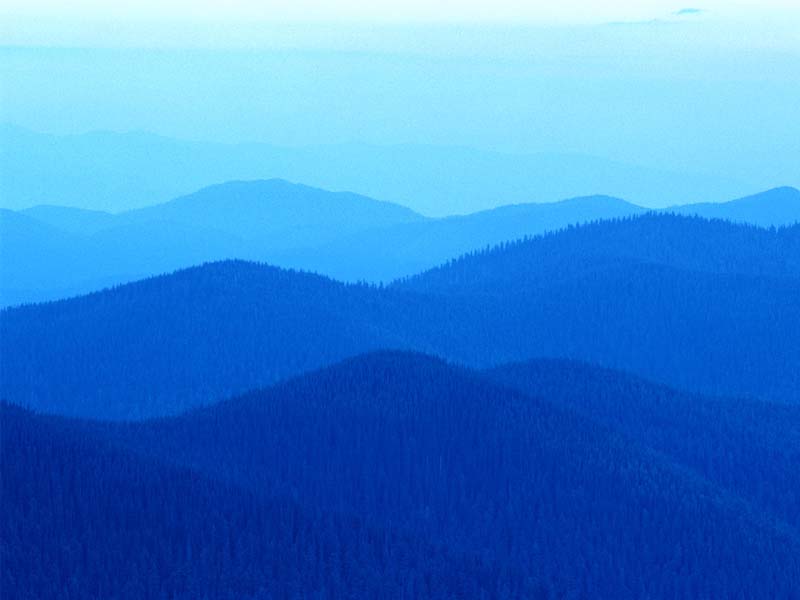 Gambar 2.1	Contoh penulisan gambarSeperti juga gambar, setiap tabel pada laporan ini harus diberi judul. Judul tabel diletakkan di atas tabel yang bersangkutan dan diberi nomor tabel yang didahului oleh nomor bab. Tabel 21 menunjukkan contoh penulisan judul tabel.Tabel 2.1	Contoh penulisan tabelSetiap gambar dan tabel harus diacu dalam naskah. Beberapa contoh kalimat yang menunjukkan acuan gambar dan tabel antara lain.Gambar 2.1 menunjukkan .............. (hal ini ) dapat ditunjukkan pada gambar 21.......... (hal ini )  tertera pada tabel 21.......... (hal ini )  tercantum pada tabel 21.Sistem A yang terdiri dari dua buah subsistem (gambar 21) adalah ..........Untuk mempermudah penyuntingan sangat disarankan pemberian judul gambar dan tabel menggunakan fasilitas Caption yang terdapat pada MS Word dengan mengklik Insert-Reference-Caption.Header 1Header 2Header 3A1IB2IIB3III